MINISTERUL MEDIULUI, APELOR ȘI PĂDURILOR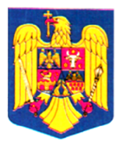 O R D I NNr…………../………….2021pentru  modificarea și completarea Normelor tehnice privind elaborarea amenajamentelor silvice, modificarea prevederilor acestora și schimbarea categoriei de folosință a terenurilor din fondul forestier aprobate prin Ordinul ministrului apelor și pădurilor nr. 766/2018 Având în vedere Referatul de aprobare nr. 164458/17.12.2020 al Direcției politici și strategii în silvicultură,    ținând seama de prevederile art. 20 alin. (2), (4) și (6), art. 22, 24, art. 59 alin. (6), (61), (62) și (10), art. 115 și  art. II alin. (17)  din Legea nr. 133/2015 pentru modificarea și completarea Legii nr. 46/2008-Codul silvic,în temeiul  prevederilor art. 57 alin. (1), (4) și (5) din Ordonanța de urgență a Guvernului nr. 57/2019 privind Codul administrativ, cu modificările și completările ulterioare, precum și ale art. 13 alin. (4) din Hotărârea Guvernului nr. 43/2020 privind organizarea și funcționarea Ministerului Mediului, Apelor și Pădurilor,  ministrul mediului, apelor și pădurilor emite următorul O R D I N:  Art. I. – Normele tehnice privind elaborarea amenajamentelor silvice, modificarea prevederilor acestora și schimbarea categoriei de folosință a terenurilor din fondul forestier, aprobate prin Ordinul ministrului apelor și pădurilor nr. 766/2018, publicat în Monitorul Oficial al României, Partea I, nr. 730 din 23 august 2018, cu modificările și completările ulterioare, se modifică și se completează, după cum urmează:La articolul 1 alineatul (1),  literele a) și c) se modifică și vor avea următorul cuprins:„ (1) În elaborarea amenajamentului silvic sunt obligatorii următoarele etape:a) ședința de preavizare a temei de proiectare - Conferința I de amenajare, cu participarea:1. șefului de proiect și a expertului care asigură controlul tehnic pentru lucrările de amenajare a pădurilor, denumit în continuare expertul CTAP, din partea unității specializate autorizate;2. șefului ocolului silvic care asigură administrarea sau serviciile silvice, reprezentanților structurilor ierarhice superioare acestuia și, după caz, a proprietarului;3. administratorului ariei naturale protejate, în situația în care aceasta este constituită parțial sau total peste fondul forestier;4. reprezentantului structurii teritoriale pentru protecția mediului;5. reprezentantului autorității publice centrale care răspunde de silvicultură sau, după caz, al structurii teritoriale de specialitate a acesteia; ”La articolul 1 alineatul (1),  după  litera a) se introduce o nouă literă, litera a1), cu următorul cuprins:     „ (a1) Prima versiune a amenajamentului silvic conține următoarele:     i) procesul verbal al Conferinței I-a de amenajare și tema de proiectare pentru lucrarea de amenajare a pădurii, suprafaţa fondului forestier și suprafeţele incluse în arii naturale protejate și măsurile de conservare din planurile de management ale ariilor naturale protejate respective, aferente habitatelor și speciilor de pe suprafața respectivă, iar pentru suprafețele care au avut anterior amenajament silvic se vor furniza în plus și următoarele informații: constituirea unităţilor de producţie, zonarea funcţională propusă în acord cu prevederile planului de management al ariilor naturale protejate și măsurile de conservare din planurile de management ale ariilor naturale protejate respective, aferente habitatelor și speciilor de pe suprafața respectivă, bazele de amenajare, subunităţi de gospodărire, situaţia respectării posibilităţii şi structura arboretelor (compoziţia, consistenţa şi clasele de vârstă) în amenajamentul expirat;coordonatele Stereo 70 obținute/deținute de titularul amenajamentului silvic sub formă vectorială în sistem de coordonate STEREO 70 format de fisier.shp ale amenjamentului anterior și modificările de geometrie la nivel parcelar și subparcelar apărute față de ediția anterioară a amenajamentului silvic, pentru suprafețele din fond forestier care au mai fost amenajate sau sub formă vectorială în sistem de coordonate STEREO 70 format de fisier.shp pentru suprafețele de fond forestier care nu au mai fost amenajate prin amenajament silvic;amplasarea geografică și suprafața pe județ a amenajamentului silvic, pentru fondul forestier situat pe raza mai multor județe, în scopul stabilirii autorităţii competente pentru derularea procedurii de evaluare de mediu;iv) proiectele/lucrările/acțiunile care se propun a fi realizate în cadrul amenajametului silvic;v) harta amenajamentului silvic care să prezinte situaţia actuală a fondului forestier pentru care se elaborează amenajamentul și pe care sunt marcate proiectele/ lucrările/acțiunile care se propun a fi realizate în cadrul respectivului amenajament suprapusă cu hărțile de distribuție a speciilor și habitatelor protejate din cadrul siturilor Natura 2000, în format fisier.shp. ”…………………………………….„c) şedinţa de preavizare a soluţiilor tehnice - Conferinţa a II-a de amenajare se organizează după recepţia lucrărilor de teren, cu participarea: 1. şefului de proiect, proiectantului şi a expertului CTAP din partea unităţii specializate autorizate;   2. şefului ocolului silvic care asigură administrarea sau serviciile silvice, reprezentanţilor structurilor ierarhice superioare acestuia şi, după caz, a proprietarului;  3. administratorului/custodelui ariei naturale protejate, în situaţia în care aceasta este constituită parţial sau total peste fondul forestier;  4. reprezentantului structurii judeţene sau regionale pentru protecţia mediului;  5. reprezentantului autorităţii publice centrale care răspunde de silvicultură sau, după caz, al structurii teritoriale de specialitate a acesteia;”  3. După articolul 1 se introduce un nou articol, articolul 11 , cu următorul cuprins:“Art. 11. - (1) Amenajamentele silvice îşi păstrează valabilitatea în condițiile art. II alin. (17) din Legea nr.133/2015 pentru modificarea și completarea Legii nr.46/2008 – Codul silvic. (2) În perioada de păstrare a valabilității prevăzută la alin. (1) se pot realiza lucrări de regenerare-împăduriri, reîmpăduriri, completarea regenerărilor naturale și lucrări de întreținere a culturilor-, lucrări de îngrijire și conducere a arboretelor tinere și lucrări de conservare, prevăzute și nerealizate în unitățile amenajistice din amenajamentul silvic care își păstrează valabilitatea, precum și lucrări de infrastructură. Produsele accidentale și extraordinare se recoltează integral și se precomptează corespunzător din noul amenajament silvic, cu luarea în considerare a corespondenței unităților amenajistice dintre amenajamentul silvic care își păstrează valabilitatea și amenajamentul silvic nou. (3) Lucrările de regenerare și lucrările de îngrijire și conducere a arboretelor tinere se pot realiza și în alte unități amenajistice decât cele prevăzute la alin. (2), care îndeplinesc condiţiile de a fi parcurse cu astfel de lucrări. ”(4)  Lista unităților amenajistice în care se pot realiza lucrările prevăzute la alin. (2) și (3) se stabilește de către unitatea specializată autorizată pentru amenajarea pădurilor și de către  ocolul silvic.”  4. La articolul 2 alineatul (1),  litera a) se modifică și va avea următorul cuprins:“ a) Volumul arborilor afectați de factori destabilizatori biotici și/sau abiotici dintr-un arboret, cu excepția arborilor afectați de doborâturi/rupturi de vânt/zăpadă și de incendii, însumează peste 30% din volumul arboretului existent la data apariției fenomenului, determinat prin diminuarea volumului prevăzut în partea „Descrierea parcelară“ din amenajamentul silvic, cu volumul recoltat de la intrarea în vigoare a acestuia; fac excepție arboretele pentru care volumul însumat al arborilor afectați este mai mic sau egal cu volumul care poate fi extras prin lucrările silvotehnice curente prevăzute de amenajamentul silvic în vigoare; “La articolul 2 alineatul (1), după litera a) se introduce o nouă literă, litera a1), cu  următorul cuprins:“a1) Volumul arborilor afectați de doborâturi/rupturi de vânt/zăpadă și de incendii, inventariați se poate autoriza la exploatare după depunerea actului de punere în valoare la structura teritorială de specialitate a autorității publice centrale care răspunde de silvicultură. Volumul provenit din arborii afectați de doborâturi/rupturi de vânt/zăpadă și de incendii, în unitățile de gospodărire în care se reglementează procesul de producție, se precomptează din posibilitatea de produse principale stabilită la nivel de unitate de gospodările/proprietate. “ Art. II. – Volumul aferent stocurilor la data de 31 decembrie 2020, din partizile autorizate pentru anul de producție 2020, constituite din arborete cuprinse în amenajamentele silvice care își păstrează valabilitatea în condițiile art. 11 alin. (1), se poate recolta până la data de 31 decembrie 2021. În cazul produselor principale, volumul aferent stocurilor, care se poate recolta, nu poate depăși posibilitatea anuală stabilită prin amenajamentul silvic care își păstrează valabilitatea.Art. III. - Prezentul ordin se publică în Monitorul Oficial al României, Partea I.MINISTRUL MEDIULUI, APELOR ȘI PĂDURILORBarna TÁNCZOS  SECRETAR DE STATGelu PUIUSECRETAR GENERALCorvin NEDELCU      SECRETAR GENERAL ADJUNCTTeodor DULCEAȚĂ			DIRECŢIA JURIDICĂCristian ALEXEDIRECŢIA POLITICI ŞI STRATEGII ÎN SILVICULTURĂDănuţ IACOB